4th  Sunday in Lent                                                                                March 3, 2024 St. John Evangelical Lutheran Church(The Lutheran Church-Missouri Synod)4527 Second St.  P.O. Box 206    
Port Hope, MI 48468stjohnsec@stjohnporthope.org       www.stjohnporthope.orgChurch Office: 989-428-4140           Pastor home/parsonage: 989-428-3305Pastor: Rev. David A. Dodge	      Secretary: Sally ArndtWELCOME!  It’s our privilege to have you join us in being in the Presence of our Lord and Savior!  At St. John, we follow the historic Liturgy of the Christian Church, which highlights the Biblical understanding of the True worship of God: first and foremost, that He Comes into our presence to give us His Saving Gifts (“Divine Service”) in His Word and Sacraments; and then, in response, we thank and praise Him in word and song, and pray for His continued Blessings.Who should receive Holy Communion at St. John?: All Confirmed members are invited to Commune, who are sorry for their sins and wish to be Forgiven and Strengthened.  Also, visitors from other L.C.-M.S. and T.A.A.L.C. churches, who fit the same description, are welcome.  So that no one else might eat and drink in Judgment of their sins (1 Cor. 11:29), all others are asked to refrain from Communing.  If you’re in doubt, please see Pastor or an Elder.PreludeOpening Hymn: “The Law of God Is Good and Wise” ~ LSB #579             ORDER OF SERVICE: “Divine Service, Setting 3” ~ LSB pp.184ff.	              Introit (see 1st white insert; read responsively by half Verse)        “Growing as One” (purple insert)     Readings (see first white insert)     Gradual (see front of same insert; read responsively by half Verse).Hymn of the Day: “May God Bestow on Us His Grace” ~ LSB #824 (memory)Sermon:  “Disruptive Jesus”  John 2:13-22Distribution Hymns:“Oh, That the Lord Would Guide My Ways” ~ LSB #707“I Know My Faith Is Founded” ~ LSB #587“In the Cross of Christ I Glory” ~ LSB #427“Closing Hymn: “God of Grace and God of Glory” ~ LSB #850PostludeSTEWARDSHIP OF PARTICIPATIONDATE: SERVICE                    ATTENDANCE    COMMUNION                  		      STEWARDSHIP OF SERVICETODAY	Organist: Kristen WeissUshers (8/10): Greg Schave, Joe Landenberg, Tanton Babcock / Cody Brown, Gary EggertElder(s) (8/10):  Dan Blacker / Don ClarkAcolyte (8/10):  Jett Zimmerman / Sophia Koglin Altar Guild: Mary EggertNEXT SUNDAY 
Organist: Kristen WeissUshers (8/10): Greg Schave, Joe Landenberg, Tanton Babcock / Gary Eggert, Cody BrownElder(s) (8/10):  Greg Woodke / Harold CollingsAcolyte (8/10):  Maddix Thoms / Sophia KoglinAltar Guild: Mary Eggert              LOOKING AHEAD TO NEXT SUNDAY READINGS			            HYMNS       Psalm 107:1-9				543	
O.T.: Numbers 21:4-9			571Epistle: Ephesians 2:1-10			588; 756; 857Gospel: John 3:14-21			700March Newsletters are in your mailboxes.2024 Flower Chart is up on the window in the entryway, Please sign up on your special occasion dates to provide flowers to beautify our Chancel; or call Vicki Koglin at 989-225-7060. January – March Portals of Prayer are available in the entryway basket.  2024 Offering Envelopes are available in the entryway. A friendly reminder:  Newsletter submissions are due to the church office by the 15th of the month preceding the month for publishing.  Bulletin announcements are due to the church office by Thursday (9:00am) before the Sunday to be published, in writing.The March Lutheran Witness (with Michigan In Touch) is available on the entryway table.THIS WEEK at ST. JOHN   	OFFICE HOURS: Monday: (Pastor & Sally): 9am – 1pm; 2-3pm Tuesday: (Pastor): 9am – 12pmWednesday (Pastor & Sally): 9am – 12pmThursday: (Pastor & Sally): 9am – 12pmFriday: (Pastor): 9am – 12pmPlease call ahead to ensure that someone is in at (989) 428-41402022 Debt FundBUDGETED FINANCE REPORT - Not Including Special AccountsBulletins provided by Ramsey Funeral Home, Harbor Beach, MI Phone 800-251-8695PRAYER LISTS The following members and friends are known to be in the hospital, ailing or recovering and are in need of our prayers, cards, and visits. 
MEMBER PRAYERS: 
Rosemary Koglin; Roger Friedland; Logan Phillips; Lavern & Brenda Friedland; Valerie Woodke, Lyle SchaveSHUT-INS: 	FRIENDS: Isabel Mix (great-granddaughter of Elmer & Ruth Leese)Reecilyn Joy (daughter of Michael and Julie Joy)Gordon SummersKaren Kreh (daughter of Joyce Koglin)Daryl SengstockNatalie Morgan (daughter of Shannon Popour’s co-worker)David Sias (great-grandson of Elmer & Ruth Leese)Debbie Pokora (sister-in-law of Mary Eggert)Jaxon Bates (infant great-grandson of Elmer & Ruth Leese)Ryder Finkel (grandson of Don & Linda Finkel)Daniel PolegaDuane SchaveQuentin Musolff (grandson of Harlan & Ann Reinke)Chris Verellen (husband of Kari Verellen)In Memory of Bernice Hass and Luke Potestivo a monetary donation has been received for the Trustee Fund:  David & Irene SchelkeThe Huron County Right to Life is sponsoring a FREE pro-life Teen Rally on Sunday, March 17th, from 2pm-5pm at the Bad Axe Middle School. Doors open at 1:30pm. It will be more interactive than ever before with ice breakers, Jeopardy, and Q&A opportunities. Please join us for an afternoon of friends, food, and fun. Register by emailing huronrtl@gmail.com with your name, shirt size, and phone number or by scanning the QR code on the flyer at huronrtl.org. Register by March 3rd to be entered in the early bird drawing. Have questions, contact Jeanne Gusa at 989-670-3315.A Smile from Sally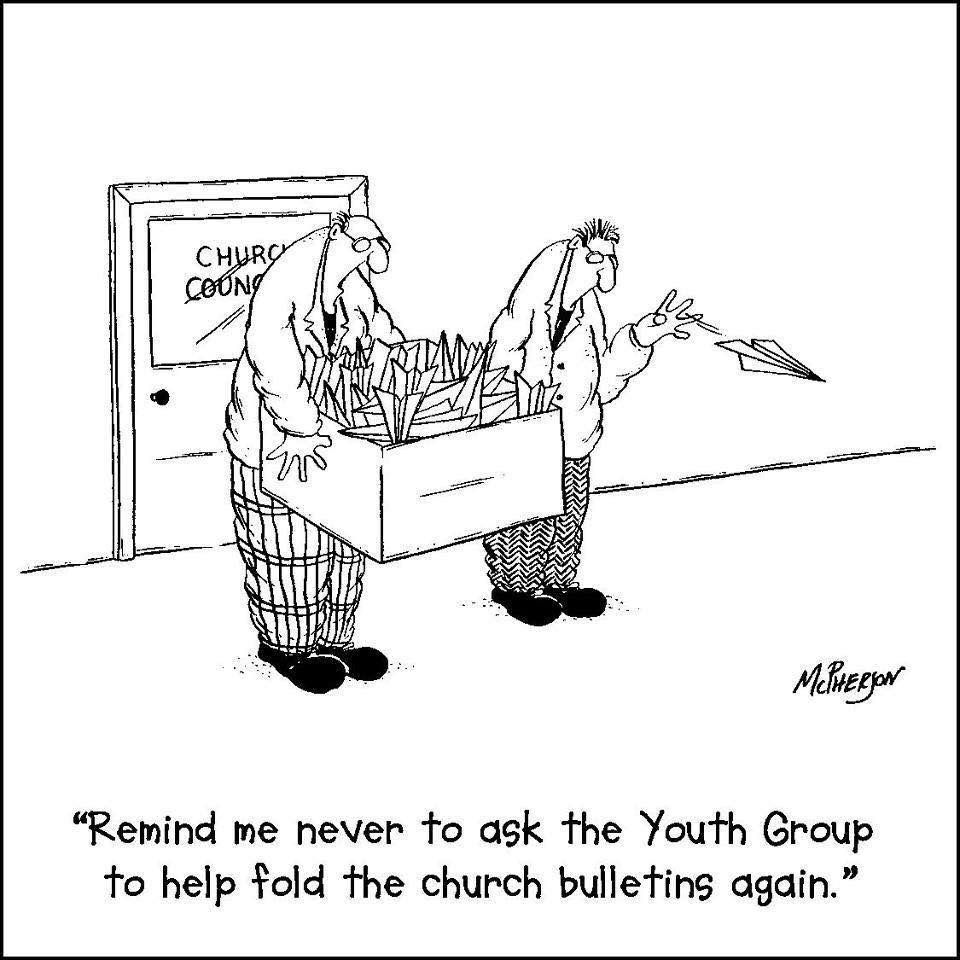 2-25: 8:0044362-25: 10:00         42382-25: Total         86742-251 SS / Bible Class1 / 5 2-28: Bible Study 42-28 noon242-28 7:0020Sun:8:00Divine Service w/ Holy Communion, pp.184ff.9:00Sunday School / Bible Class10:00Divine Service w/ Holy Communion, pp.184ff.Mon:4:006th Grade ConfirmationWed:10:30Bible Study12:00Lenten Service5:00Soup/Sandwich Supper (vegetable beef barley & chicken noodle)7:00Lenten ServiceNext Sun:Daylight Savings Time Begins (spring forward)8:00Divine Service w/ Holy Communion, pp.184ff.9:00Sunday School / Bible Class10:00Divine Service w/ Holy Communion, pp.184ff.January 1- December 31, 2024January 1- December 31, 2024Total NeededReceived (2-26-24)                             Received year to date                        Amount Still Needed                                 $    27,000.00
                $         100.00   
                $         790.00 
                $    19,960,00January 1- December 31, 2024January 1- December 31, 2024Needed per count                            Received (2-26-24)                             Needed year to date                        Received year to date                                 $       8,540.00
                $       5,960.00
                $     30,200.00 
                $     31,755.00 Yvonne Fuhrman    
 Jack Noble Jeffrey SchaveNorma Johnson(Lakeview E.C., H.B.)Jeanette Piotter(Lakeview E.C., H.B.)Sandy Struble
(Meadow Lane, B.A.)Joyce Koglin  (Meadow Lane, B.A.)         Elmer/Ruth LeeseGary Schave
(Meadow Lane, B.A.)Jeannie Woodke (Huron Co. Medical)